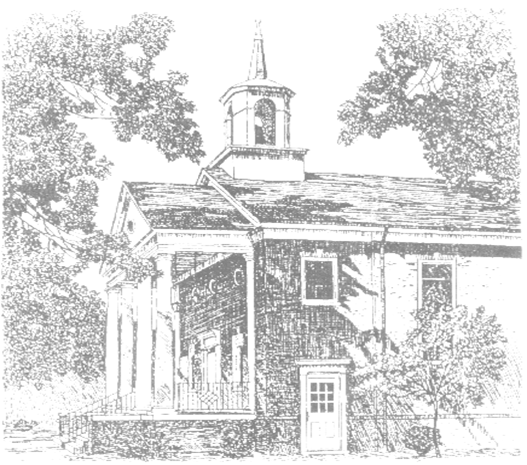 May Memorial Baptist ChurchAugust 12, 2018 10:00 a.m.The Community Gathers for Worship   Welcome and Announcements                                                                         Michael Edwards   Prelude												    Carol Williams   Gathering Song No. 388                                                                                               OLD 134TH	Our God Has Made Us One (St. 1)      Call to Worship		                                                                                           Payton SanudoThe earth is the Lord’s, for he made it:Come, let us adore him.Worship the Lord in the beauty of holiness:Come, let us adore him.The mercy of the Lord is everlasting:Come, let us adore him.Lord, open our lips.And our mouths shall proclaim your praise.      * Hymn of Praise                                                                                                         ST. BRENDAN’S		They’ll Know We Are Christians1-We are one in the Spirit, we are one in the Lord. 
We are one in the Spirit, we are one in the Lord. 
And we pray that all unity may one day be restored. 
REFRAIN
And they'll know we are Christians by our love, by our love. 
Yes, they'll know we are Christians by our love. 

2-We will walk with each other, we will walk hand in hand. 
We will walk with each other, we will walk hand in hand  
and together we'll spread the news that God is in our land. REFRAIN

3- We will work with each other, we will work side by side. 
We will work with each other, we will work side by side. 
And we'll save each one’s dignity and guard each one’s pride. REFRAIN 

4- All praise to the Father from whom all things come. 
And all praise to Christ Jesus His only Son. 
And all praise to the Spirit who makes us one. REFRAIN * Invocation										         Michael EdwardsThe Community Proclaims and Hears God's WordChildren’s Sermon                                                                                            Ashley EdwardsChildren are invited to move to the front of the sanctuary as all sing Hymn No. 592, Jesus loves the little children, all the children of the world.  Ev’ry color, ev’ry race, all are covered by His grace; Jesus loves the little children of the world.   After the Doxology, children ages 3 through Kindergarten who remained in worship with their families may exit for Extended Session. Words of Thanksgiving									     Tricia FlippoCall to Prayer No. 658                                                                                              WHELPTON	Hear Our Prayer, O Lord    Pastoral Prayer (ending with the Lord’s Prayer)				        Michael Edwards	Our Father, who art in heaven, hallowed be Thy name. Thy kingdom come. Thy will  be done on earth, as it is in heaven. Give us this day our daily bread. And forgive us our trespasses, as we forgive those that trespass against us. And lead us not into temptation, but deliver us from evil. For Thine is the kingdom, and the power, and the glory, forever. Amen.* Stewardship Hymn No. 273                                                                             FREELY, FREELY		Freely, Freely   Offertory Prayer	                                                                                                     Ed Utt   Offertory									       Irma Alvis & Carol Williams*  Doxology	and Presentation of Tithes and Offering       Gospel Reading										                   Josh Deal	John 8:1-11    Sermon											      Michael EdwardsThe Community Responds to God's Word   *  Hymn of Response No. 277                                                                                        HENDON		Take My Life, and Let It Be Consecrated				                        The Community Departs for Ministry   *  Benediction                                                                                                   Michael Edwards   *  Congregational Response                                                                                  ST. BRENDAN’SAnd they'll know we are Christians by our love, by our love. 
Yes, they'll know we are Christians by our love.    *  Postlude                                                                                                                   Irma Alvis       ___________________________________________________________________________      *  Please stand as you are ableSanctuary FlowersThe flowers in the sanctuary are placed by Tricia and Ewell Flippoin memory of Joyce Maxey on her birthday.The new pew cushions in the May Memorial sanctuary are given in memory of Joyce Maxey.  Joyce was a faithful member of May Memorial Church and her love for God and His Church is an enduring legacy.  May Memorial is grateful for the generosity of the donor and all who worked to ensure the beauty of this lasting gift.